Braxton County Athletics 	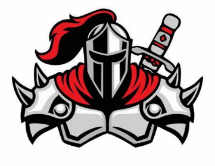 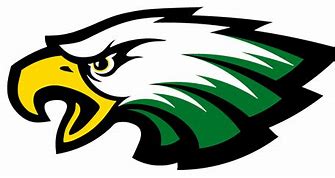 Braxton County Schools Student Athletic Emergency Contact FormSport: _______________________________ Year: _________ School _______________Name of Student: __________________________________ Nickname: ___________________Home Phone: ________________________ Grade: ________________ Age: ______ Birth: ___________Address: ______________________________________________________________________School Last Attended: __________________________________________________________Birth Father Name: ___________________________________ Fathers Work#: ____________________Birth Mother Name: __________________________________Mother Work#: ____________________Guardian(s) Name: _____________________________________ Phone Number#: _________________Physicians Name: _____________________________ Physicians Phone#: ________________________Dentist Name: _________________________________ Dentist Phone#: __________________________Insurance Company: _________________________________________________________________Insurance policy number: _____________________________________________________________In the event you cannot be reached at any of the numbers above, list any emergency names and numbers you feel important. ____________________________________________    ____________________________________Name 							Phone Number____________________________________________    ____________________________________Name 							Phone Number____________________________________________    ____________________________________Name 							Phone Number____________________________________________    ____________________________________Name 							Phone NumberIn the event of an emergency, every effort will be made to contact you, or someone listed on this form. If. We are unable to do so, we would like for you to sign the following statement: In the event of an emergency and we cannot be reached, I give the attending physician permission to attend to my son/daughter.                                                      _______________________________________________________               					 (Parent or Guardian Signature and Date)